DIRECTORATE OF ADVANCED STUDIES RESEARCH & TECHNOLOGICAL                                                   DEVELOPMENT	                                 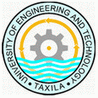 QUARTERLY PROGRESS REPORT FOR MSc/MS STUDIES(For the Months From _______________to______________)Name of Student:________________________________ Regd. No.______________ Date of Regn. ____________ Discipline: ________________ Scheduled Completion Date____________ Area of Specialization_______________Remaining period: ________ Research Topic if, approved: ______________________________________________Name of Supervisor/Co-Supervisor to be assigned in 2nd or 3rd Semester which is Mandatory: __________________Research Activities:Signature of Student: _______________________Supervisor Comments:__________________________________________________________________Evaluation by Supervisor:         ____________________                                 				              ___________________        Signature of Director PGS	                             				Signature of Supervisor Course Work StatusCourse Work StatusCourse Work StatusCourse Work StatusCourse Work StatusCourse Work StatusCourse Work StatusCourse Work StatusCourse Work Status(2)LiteratureReview and Research Topic Approved Statusin 2nd or 3rd Semester(2)LiteratureReview and Research Topic Approved Statusin 2nd or 3rd Semester(2)LiteratureReview and Research Topic Approved Statusin 2nd or 3rd SemesterProgress  on the Research TopicProgress  on the Research TopicProgress  on the Research TopicNo. of Courses taken and passed semester wiseNo. of Courses taken and passed semester wiseNo. of Courses taken and passed semester wiseNo. of Courses taken and passed semester wiseNo. of Courses taken and passed semester wiseNo. of Courses taken and passed semester wiseNo. of Courses taken and passed semester wiseNo. of Courses taken and passed semester wiseNo. of Courses taken and passed semester wiseKnowledge(Tick √ any one  )Knowledge(Tick √ any one  )Knowledge(Tick √ any one  )Stages(Tick √ any one  )Stages(Tick √ any one  )Stages(Tick √ any one  )1st 2nd 3rd4th5th6th7th8thTotal PassedSurfaceIn depthResearch Gap/NoveltyPre-executionon research topicExecution on research TopicResultsThesis Write-up StatusThesis Write-up StatusThesis Write-up StatusPublication StatusPublication StatusPublication StatusPublication Status(6)Thesis Defense(6)Thesis Defense(7)Thesis Submission Status(7)Thesis Submission Status(8)Over all Progress  Based on time duration(8)Over all Progress  Based on time durationStart DateExpected date to StartCompleted (%)No. of PublicationsSubmissionDateJournal (HEC Category/local/ International Conference)Accepted    Date YesNoExpected dateSubmission DateTime well distributed for the requirement of each activityTime well distributed for the requirement of each activityYesNoResearch Progress Status Based on 1-8 activities (Tick any one)PoorSatisfactoryGoodExcellent